GREENWOOD PUBLIC SCHOOL, ADITYAPURAM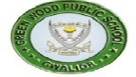 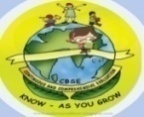 OUR MOTTO-DEVELOPMENT WITH DELIGHTPT-II Date Sheet Class-VI (2020-21)Note-Timings for all papers is 2:00PM-4:00PMDuration of the paper- 2Hrs.Number of questions-20 onlyNature of Test-MCQGREENWOOD PUBLIC SCHOOL, ADITYAPURAMOUR MOTTO-DEVELOPMENT WITH DELIGHTPT-II Date Sheet Class-VII (2020-21)Note-Timings for all papers is 4:00PM-6:00PMDuration of the paper- 2Hrs.Number of questions-20 onlyNature of Test-MCQGREENWOOD PUBLIC SCHOOL, ADITYAPURAMOUR MOTTO-DEVELOPMENT WITH DELIGHTPT-II Date Sheet Class-VIII (2020-21)Note-Timings for all papers is 4:00PM-6:00PMDuration of the paper- 2Hrs.Number of questions-20 onlyNature of Test-MCQSubjectsDATEChaptersEnglish20th November 2020Literature - Ch-1 Return to Air,                                                 Ch-2 The Women Painters of MithilaGrammar-Verbs- Transitive and Intransitive , Active and Passive Voice , Adverbs , Prepositions, InterjectionHindi21st November 2020Literature - पाठ – 9 टिकट - एलबमपाठ – 10 झाँसी  की रानी    Grammar- क्रिया , कालMaths22nd November 2020Ch-8 Decimals , Ch-9 Data Handling Social23rd November 2020History - Ch-7 Rise of New Religions    Ch-8 The First Empire : The Mauryas	Civics- Chapter- 6 Rural Administration   Geography- Chapter-5 Four Realms of The EarthChapter- 6 Major Landforms of the Earth Science24th November 2020Chapters- 7 Getting to know plants     Chapters- 8  Body Movements       	Sanskrit25th November 2020दीपावली , उधानकरणस्य  आनन्द:Computer26th November 2020Chapter-6: Introduction to publisher 2013Chapter-8 Introduction to flash CS5SubjectsDATEChaptersEnglish20th November 2020Literature- Section-1 Something wonderful happens when you plant a seed, Section-2 Flames in the forest, Section-3 The River (Poem),Bidesia Babu Grammar-Active & Passive Voice Subject verb –Agreement , Preposition , Conjunctions , Interjections , Punctuation.Hindi21st November 2020Literature - पाठ –9  चिड़िया की बच्ची पाठ –10 अनुभवGrammar- क्रिया , कालMaths22nd November 2020Chapters- 8  Comparing Quantities   Chapters- 9    Rational NumbersSocial23rd November 2020History - Ch-6 Towns , Traders and Craftsperson’sCh-7 Tribal’s , Nomads and Settled communitiesGeography- Ch-6 Natural Vegetation and wildlife	 Ch-7 Human Environment Science24th November 2020Ch-9 Respiration in organismsCh-10 Transportation in Animals and plantsSanskrit25th November 2020पाठ –10 दिल्ली नगरी पाठ –11 भारतस्य  राष्ट्रीय क्रीड़ा “हॉकी”Computer26th November 2020Ch-6 Working with objects in FlashCh-8 Number SystemSubjectsDATEChaptersEnglish18th November 2020Poem- ImaginationLiterature- Emperors on Ice , Journey to the centre of the earth , Diamond makerGrammar-Non –finite ,verbs , Transitive & Intransitive Verbs , Active and Passive voiceHindi19th November 2020Literature – कामचोर  ,  सुदामा चरितGrammar- क्रिया , काल , वाच्यMaths27th November 2020Ch-8: Comparing Quantities Ch-9: Algebraic Expressions and Identities.Social28th November 2020History - Chapter-7: Changing patterns of Industrialization under the British Chapter-9: Women caste and reformsCivics- Chapter-4: Judiciary.Geography- Chapter-6: Agriculture and crops Science29th November 2020Physics: Some natural Phenomena Chemistry: Combustion flame and fuels Biology: Cell structure and functions Sanskrit30th November 2020Ch-8 देशभक्त : पुरु : Ch-9 पर्वतरोहिणी अरुणिमा सिन्हा   Computer1st December 2020Chapter-6: Some more tools in PhotoshopChapter-8: Databases: SQL (Structured Query Language) 